MEETING MINUTESFSC MeetingCouncil Members: Khalid Iqbal (President), Siddharth Dua (GRC chair and FSC voting member), Shihab Sharar Isa (VP Finance & Services), Kavya Sathya (VP Student Life)   Management : None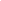 Meeting:Finance Standing Committee (FSC) MeetingDate of Meeting:8th February 2024Time: 03:30 PM – 04:00 PMMinutes Prepared By:GSA President – Khalid IqbalLocation:GOOGLE MEET1. Meeting Objective2. Attendees3. Agenda and Notes, Decisions, Issues3. Agenda and Notes, Decisions, IssuesTopicDiscussionFSC meetingKhalid initiated the meeting.Shihab mentioned the additional cost of a U-pass that for not included in the budget line due to late notice from the CSA U-pass. Thus, FSC has to convene a meeting to pass an additional amount which is $1554.Shihab mentioned the by-law associated with itKhalid asked for a motionKavya passed the motion and Siddharth seconded itMotion was passed and approved.Finally, Khalid adjourned the meeting